Utl.: Kulinarischer Wintergenuss in Österreichs Ski- Regionen:„Ski-Genuss" - das neue Angebot für 
Genuss-Skifahrer!Genießer unter den Skiurlaubern haben jetzt bei Genuss Reisen, der bundesländerübergreifenden Plattform für kulinarische Entdeckungsreisen in Österreichs Regionen, mit "Ski-Genuss" ein neues Angebot! Konkrete Angebote für genussvolle Winterurlaube in Verbindung mit Landschaftsgenuss auf den Skiern und kulinarischen Genüssen im Hotel und in den Ski-Hütten werden angeboten. Regionen aus Salzburg wie beispielsweise Ski Amadé mit der Region Hochkönig und dem Hotel Bergheimat oder die Ski-Almenwelt Lofer mit dem Hotel Mühlpointhof, Tirol mit dem Lechtal und dem Hotel Neue Post und dem Tannheimertal mit dem Hotel Schwarzer Adler sowie die Steiermark mit dem Mariazeller Land-Bürgeralpe und ihren Hotels sind die ersten Anbieter dieser neuen Initiative, die sich an echte Genießer, vor allem auch an jene aus 50plus-Urlaubern wendet. Die Initiative "Ski-Genuss" wird daher neben Genuss Reisen auch von 50plus Hotels mitgetragen.Ski-Genuss-Urlauber werden in ausgewählten Hotels der 3-5-Stern-Kategorie mit vielfältigem Kulinarik- und Getränkeangebot empfangen, wo besonders großer Wert auf regionale Gaumenfreuden gelegt wird. Überwiegend werden 3-Tages-Packages von Sonntag bis Donnerstag oder von Donnerstag bis Sonntag angeboten, auch mit Verlängerungstagen. Ein Skipass steht für 2 Tage zur Verfügung. Die Gastgeber empfehlen gemütliche, urige Ski-Hütten mit persönlichem Service und regionalen Spezialitäten. Oder Schneeschuhwandern und Tourengehen, auch das ist ein Wintergenuss – Natur pur!Kulinarische Highlights bei Winter-Genussevents!Auf attraktive Genussevents in den Skiregionen wird besonders hingewiesen: Kulinarische Highlights wie Ski- & Weingenusswoche, Gondeldinner, Wintergrillen, Craftbeerfestival oder Entdeckung des höchst gelegenen Bauernmarktes der Alpen - viele dieser "Gustostückerln" warten auf Ski-Genuss-Urlauber! Diese können auch einen Skiguide bestellen, der einen Tag lang durch das ganze Skigebiet begleitet und bei Bedarf das Skifahren optimiert. Dies empfiehlt sich auch, wenn man zum ersten Mal in einem Skigebiet zum Skifahren angekommen ist. So gelangt man zum perfekten Überblick über das Pistenangebot und erhält vom Insider den einen oder anderen Einkehrtipp für regionale Schmankerln. Weitere Informationen: 
Genuss Reisen Österreich,
https://www.genussreisen-oesterreich.at/ski-genuss/ .Informationen zu kulinarischen Entdeckungsreisen in Österreichs Regionen: Genuss Reisen Österreich, 3491 Straß im Straßertale, Straßfeld 333, AUSTRIA, Tel. +43 2735 5535-0, E-Mail: info@genussreisen-oesterreich.at, Internet: www.genussreisen-oesterreich.at, Facebook: www.facebook.com/GenussReisen. Bildtext: 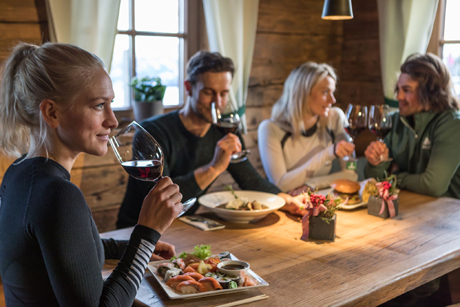 Die engagierten Gastgeber von „Genuss Reisen Österreich“ wollen im Winter mit SKI-GENUSS und speziellen Genussprogrammen für die kulinarische Reisedestination Österreich und die Schätze ihrer Region begeistern:
https://www.genussreisen-oesterreich.at/ski-genuss/ Fotocredit: Hochkönig Tourismus
Ort: Salzburg
Abdruck honorarfrei!